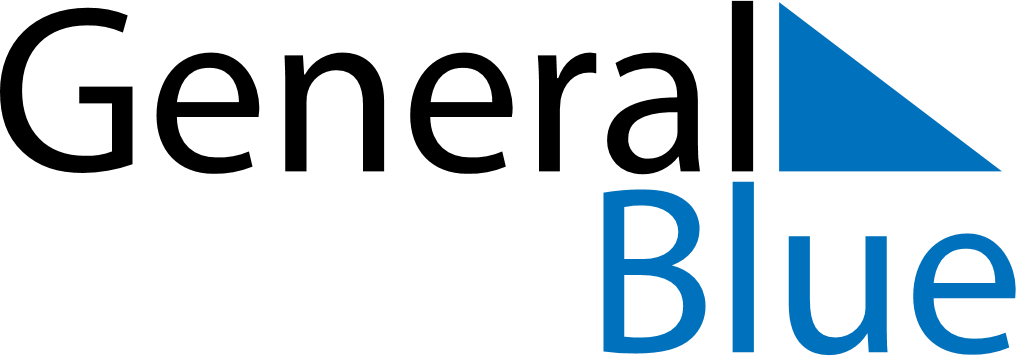 September 2019September 2019September 2019El SalvadorEl SalvadorSUNMONTUEWEDTHUFRISAT123456789101112131415161718192021Independence Day222324252627282930